Meeting Location: Rancho YMCA Studio 2, 9410 Fairgrove Ln, San Diego, CA 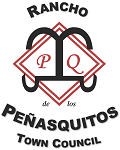 Grants Committee to meet at 6:30 PM prior to the regular meeting. Call to Order: 7:00 PMPresident’s Remarks: 7:05 PM  Roll Call: 7:10 PMCommunity Event Announcements: 7:15 PMAdministrative Matters 7:30 PMAgenda ModificationsApproval of outstanding Minutes May and June 2022Representative Reports: 7:40 PM *Some Representative may not be present– We will skip to the 1st availableVisit online sites for updates until further noticeSan Diego Fire-Rescue Department, Battalion Chief FrySan Diego Police Department, Northeastern Substation (Officer Julie Dragt: (jdragt@pd.sandiego.gov)San Diego Mayor Todd Gloria, (Michaela Valk @ Mvalk@sandiego.gov)U.S. Congressman 52nd District, Scott Peters (Jason Bercovitch: Jason.bercovitch@mail.house.gov) https://scottpeters.house.gov/CA State Senator District 39, Senator Toni Atkins (Diana Lara: Diana.Lara@sen.ca.gov) https://sd39.senate.ca.gov/districtCA State Senator District 40, Senator Brian Jones (Marc Schaefer (Marc.Schaefer@sen.ca.gov)) CA State 77th Assembly District, Member Brian Maienschein (Rik Hauptfeld: Rikard.Hauptfeld@asm.ca.gov) https://a77.asmdc.org/San Diego County, District 3 Supervisor Terra Lawson, (Evlyn Andrade: evlyn.andrade@sdcounty.ca.gov https://www.sandiegocounty.gov/content/sdc/bos/district3.htmlSan Diego City Council, Fifth District Marni von Wilpert, New 10/1/21( Khayri D. Carter, kdcarter@sandiego.gov), https://www.sandiego.gov/citycouncil/cd5San Diego City Council, Sixth District Chris Cates New 01/06/22 (Denise Torres, ddtorres@sandiego.gov) https://www.sandiego.gov/citycouncil/cd6/staff/catePublic Commentary: 8:00 PM Limited to 3 minutes. No dialogue  Guest Speakers:   New Business 8:20 PMGrants - Catalyst for Success, Westview high school Club $300Appoint subcommittees - 2022-2023 - Event Schedule -Non-Profit Outreach - Create an Ad Hoc Budget Committee Review Fiesta and Plan next fiscal year. Change of board State Forms -Social Media PlanningCommittee/Representative Reports: 8:45 PM 3 minutes eachExecutive Reports: President, Secretary, Treasurer, Parliamentarian, VPCommittee Reports Community Partners & Events/Membership Committee – Fiesta/Fireworks  –  –  Government Affairs –  –  Grants – Executive Committee - DarwinSafety & Health – RPFSC, Mike Shoecraft Web~Print~Social Media – Kate Glenn, Darwin Villaruz, (+1)Representative ReportsCommunity Leaders Forum Jim Hogan Maintenance Assessment District Brian Reschke Parks & Rec Council Theresa Gonzaga Planning Board – Matthew MegnaPoway Unified School District – ( ) Community School Collaborative–( ) Town Council Members Comments: 8:50 PM (3 minutes per person, no discussion)Adjourn: 9:00 PMCommunity Representative Reports on Page 5      Thank you to our Community Partners & Event SponsorsBeth Kiernan – BronzeBridget Palomino Real Estate PlatinumBern McGovern-Off the 56 PlatinumFox Graphics – In KindFrescos Pizz-e-ria - PlatinumRoger Platt – Centurion Pest ControlPlatinumJJLaw - PlatinumJ Lomahan – PlatinumLomahan Real Estate CorpKate Glenn – Pawtails Petcare PlatinumWave Church PlatinumPam Campbell- ILend GirlBrian Reschke - PQ Properties Nicholas Harris-PlatinumMelissa Sofia-PremiereYoni Breziner-PremiereSam May-Platinum  Rancho de Los Peñasquitos Town Council Members for 2020-21District 1 (Adobe Bluffs)Kate Glenn (2023) OpenDistrict 2 (Canyon View)District 3 (Deer Canyon)Michael Jones (2023) TreasurerFrank Xu (2024)District 4 (Los PeñasquitosBraden Overggard (2023) ParliamentarianTiara Leonard (2024)District 5 (Park Village)Beth Kiernan, (2023)Timothy Dougherty (2024) VPDistrict 6 (Rolling Hills)Brian Reschke (2024) PresidentDistrict 7 (Sundance)Jim Hogan (2024)Matthew Megna, (2023) District 8 (Sunset Hills)Theresa Gonzaga (2024)Scott Brennen (2023)District 9 (Torrey Highlands)Darwin Villaruz (2023)Members at LargeJocelyn Lomahan (2022)D5 SecretaryActive Committees & Current Members.There is still room on these committees for you! Reach out, join us making a positive difference for RP!Community Partners/Fundraising/Membership – Co-Chair(s) Kate Glenn & Scott Brennen,Members:Brian Reschke, Jocelyn Lomehan, Angie Roberts, Tiara Leonard. Zoom Mtgs scheduled for middle of the month around the 15th of each month, 1-2 hours. Contact us, communitypartnerships.rptc@gmail.comWeb, Print & Social MediaWebmaster: Darwin VillaruzWeb/Print/Social Media: Kate Glenn, Angie RobertsMonthly Zoom Mtgs scheduled for middle of the month around the 15th of each month, 1-2 hours or less. Contact us to get involved@ web.print.rptc@gmail.comCommunity Events – Spooktacular, Fiesta:Chair, Kate Glenn, Co-Chair(s) Scott Brennen and Angie Roberts.  Members: Brian Reschke, Jocelyn Lomehan, Tiara Leonard. Monthly Zoom Mtgs scheduled for middle of the month around the 15th of each month, 1-2 hours or less. Contact us to get involved: kateglenn.rptc@gmail.comBanner District –Contact Kate Glenn, kateglenn.rptc@gmail.comHealth & Safety – EboardFire Safety Seminars-Mike Shoecraft, Dennis Spurr, Coyote Abatement and Health Fairs. Kateglenn.rptc@gmail.comAdjourned- Adhoc – Re-Districting Committee Adjourned- Adhoc – ByLaws/Ethics Committee Executive Board – Monthly Meetings on the Tuesday a week prior to the monthly Board Mtg via Zoom.President-Brian Reschke VP-Tim DoughertyTreasurer-Michael JonesSecretary-Jocelyn Lomahan